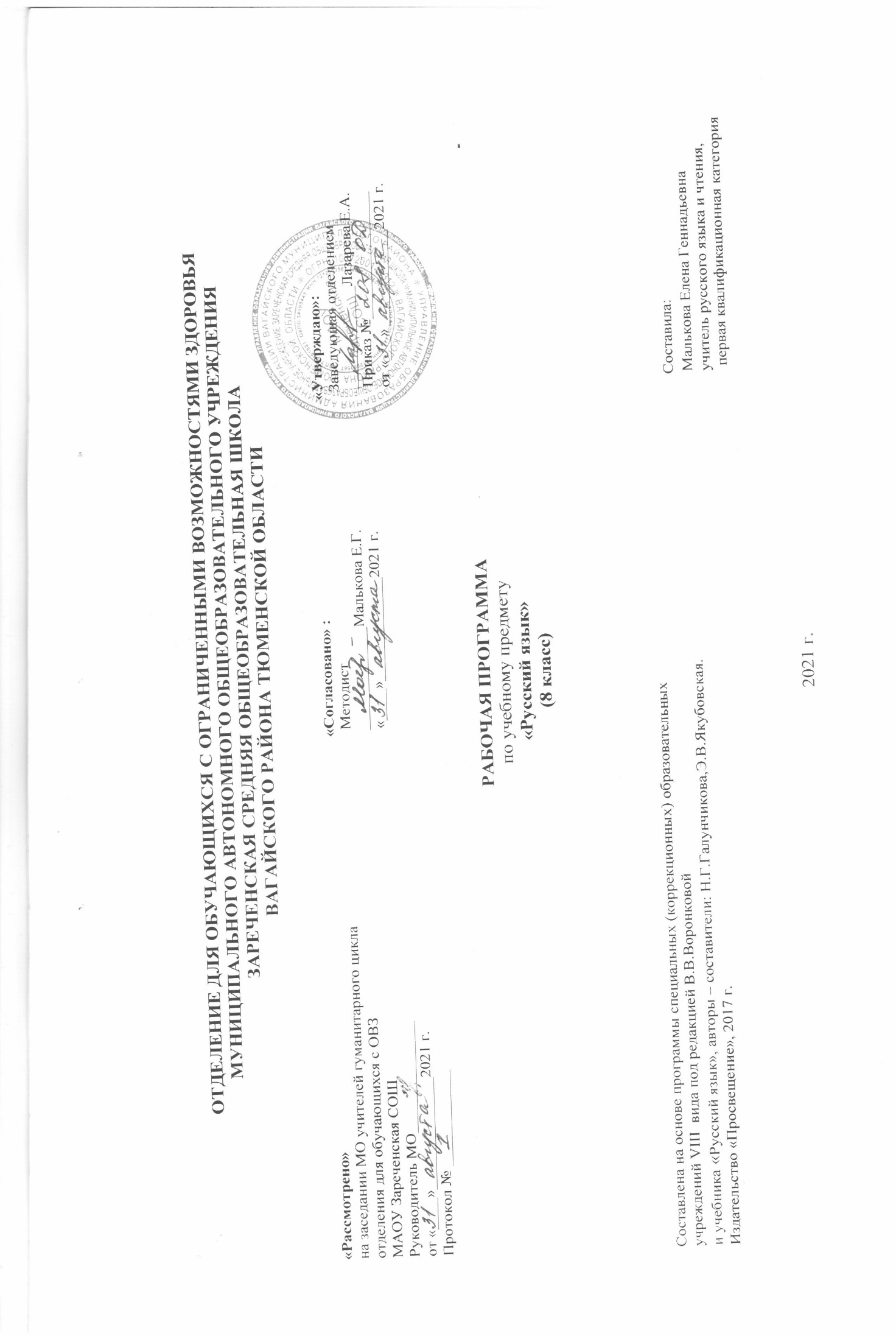 1.Пояснительная записка.Рабочая программа по учебному предмету «Русский язык» 8 класс образования обучающихся с интеллектуальными нарушениями разработана на основании следующих нормативно – правовых документов:Программы специальных (коррекционных) образовательных учреждений VIII вида 5-9 кл. под редакцией В.В.Воронковой.Учебный план отделения для обучающихся с ОВЗ МАОУ Зареченская СОШ.Данная программа отражает обязательное для усвоения содержание обучения русскому языку.Главная цель обучения русскому языку состоит в том, чтобы обеспечить языковое развитие учащихся, помочь им овладеть речевой деятельностью: сформировать умения и навыки грамотного письма, рационального чтения, полноценного восприятия звучащей речи, научить их свободно, правильно говорить и писать на русском языке, пользоваться им в жизни, как основным средством общения.В школе для умственно отсталых детей в старших классах осуществляются задачи, решаемые в младших классах, но на более сложном речевом и понятийном материале.Ведущее место предмета «Русский язык» в системе общего образования обусловлено тем, что русский язык является государственным языком Российской Федерации, родным языком русского народа, средством межнационального общения.В достижении намечаемых результатов обучения большое значение имеет преподавание в школе такого предмета как русский язык, так как подготовка подрастающего поколения к практической деятельности немыслима без овладения русским литературным языком. Для каждого человека, на каком бы участке ему не пришлось работать после окончания школы, знание русского языка, умение свободно выражать свои мысли просто необходимо. Программа направлена на разностороннее развитие личности учащихся, способствует их умственному развитию, обеспечивают гражданское, нравственное, эстетическое воспитание. Содержит материал, помогающий учащимся достичь того уровня общеобразовательных знаний и умений, который необходим им для социальной адаптации. Цели предмета: 1) Развитие речи, мышления, воображения школьников, способности выбирать средства языка в соответствии с условиями общения, развитии интуиции и «чувства языка».2) Усвоение основ знаний из области фонетики и графики, грамматики (морфологии и синтаксиса), лексики (словарный состав языка), морфемики (состав слова: корень, приставка, суффикс, окончание)3) Овладение умениями участвовать в диалоге, составлять несложные монологические высказывания.Задачи предмета:1) Овладение речевой деятельностью в разных ее видах (чтение, письмо, говорение, слушание);2) Формирование орфографических и пунктуационных навыков, речевых умений, обеспечивающих восприятие, воспроизведение и создание высказываний в устной и письменной форме;3) Обогащение словарного запаса, умение пользоваться словарями разных типов;4) Эстетическое, эмоциональное, нравственное развитие школьника. Поэтому важен не только дифференцированный подход в обучении, но и неоднократное повторение, закрепление пройденного материала. Специальная задача коррекции речи, мышления и правописания, обучающихся с ОВЗ является составной частью учебного процесса э2.Общая характеристика учебного предмета     Русский язык   является одним из основных учебных предметов, так как от его усвоения во многом зависит успешность всего школьного обучения. Практическая и коррекционная направленность обучения языку обуславливает его специфику. Все знания обучающихся, получаемые ими, в основном, при выполнении упражнений, являются практически значимыми для их социальной адаптации и реабилитации. Необходимость коррекции познавательной и речевой деятельности обусловлена трудностями овладения ими русской фонетикой, графикой, орфографией, своеобразием их общего и речевого развития, имеющихся психофизических функций.Русский язык изучается на протяжении всех лет обучения.Программа по русскому языку и развитию речи определяет содержание предмета и последовательность его прохождения по годам, учитывает особенности познавательной деятельности детей. Она направлена на разностороннее развитие личности учащихся, способствует их умственному развитию, обеспечивают гражданское, нравственное, эстетическое воспитание. Программа содержит материал, помогающий учащимся достичь того уровня общеобразовательных знаний и умений, который необходим им для социальной адаптации.       Особое внимание обращено на исправление имеющихся у воспитанников специфических нарушений.При обучении русскому языку используются следующие принципы: принцип коррекционно-речевой направленности, воспитывающий и развивающий принципы, принцип доступности обучения, принцип систематичности и последовательности, принцип наглядности в обучении, принцип индивидуального и дифференцированного подхода в обучении и т.д.     Коммуникативно-речевая направленность обучения делает более продуктивным решение коррекционно-развивающих задач, так как предполагает большую работу над значением таких языковых единиц, как слово, словосочетание, предложение, текст, и над способами выражения смыслового различия с помощью этих единиц.При последовательном изучении курса русского языка может быть использован разноуровневый подход к формированию знаний с учетом психофизического развития, типологических и индивидуальных особенностей учеников.       Программа обеспечивает необходимую систематизацию знаний.  Программный материал расположен концентрически: основные части речи, обеспечивающие высказывание (имя существительное, имя прилагательное, глагол), включены в содержание 5 и последующих классов с постепенным наращиванием сведений по каждой из названных тем.Формы работыОсновными видами классных и домашних письменных работ, учащихся являются: тренировочные упражнения, словарные, выборочные, комментированные, зрительные, творческие, предупредительные, свободные, объяснительные диктанты, письмо по памяти, грамматический разбор, подготовительные работы перед написанием изложения или сочинения и т.д. В конце каждой темы проводится контрольная работа.Контрольные работы могут состоять из контрольного списывания, контрольного диктанта, грамматического разбора и комбинированного вида работ (контрольного списывания с различными видами орфографических и грамматических заданий, диктанта и грамматического разбора и т.д.).Основные виды контрольных работ  в  5-9  классах – диктанты.В числе видов грамматического разбора следует использовать задание на опознание орфограмм, определение частей речи, частей слов, членов предложения на основе установление связей слов в предложении, конструирование предложений, классификацию слов по грамматическим признакам. Методы работыНа уроках русского языка используются следующие методы урока: -словесные – рассказ, объяснение, беседа, работа с учебником и книгой;-наглядные – наблюдение, демонстрация, просмотр;-практические – упражнения, карточки, тесты.Для реализации основных целей и задач курса русского языка применяются разнообразные  типы уроков:Основные  типы учебных занятий:-урок изучения нового учебного материала;-урок закрепления и  применения знаний;-урок обобщающего повторения и систематизации знаний;-урок контроля знаний и умений.Нетрадиционные формы уроков: -интегрированный,-урок-игра, -урок-экскурсия, -практическое занятие, -урок-проект, -заочная экскурсия, -урок - путешествие.На уроках русского языка предусматривается: -работа с учебным и научно-популярным текстом, с дидактическим рисунком или иллюстрациями, с условными обозначениями, таблицами и схемами, с различными моделями;-выполнение практических работ и мини-исследований;-моделирование объектов и процессов;-уроки с элементами исследованияОсновным типом урока является комбинированный.3.Описание места учебного  предмета, курса  в учебном планеРабочая программа разработана на основе адаптированной основной общеобразовательной программы для детей с интеллектуальными нарушениями и рассчитана на 136 часов, 4 часа в неделю.4. Личностные и предметные результаты освоения учебного предмета.Планируемые результаты обученияТребования к уровню подготовки обучающихся     Обучающиеся к концу 8 класса должны уметь:-писать под диктовку текст с соблюдением знаков препинания в конце предложения;-разбирать слова по составу, образовывать слова с помощью приставок и суффиксов;-различать части речи;-строить простое распространенное предложение, простое предложение с однородными членами, сложное предложение;-писать изложение и сочинение;-оформлять деловые бумаги;-пользоваться школьным орфографическим словарем.Обучающиеся должны знать: -части речи;-наиболее распространенные правила правописания слов.5.Содержание учебного предметаВ процессе изучения грамматики и правописания у школьников развивается устная и письменная речь, формируются практически значимые орфографические и пунктуационные навыки, воспитывается интерес к родному языку. Элементарный курс грамматики направлен на коррекцию высших психических функций учащихся с целью более успешного осуществления их умственного и речевого развития.Звуки и буквы. В 5-9 классах продолжается работа по звукобуквенному анализу. Учащиеся овладевают правописанием значимых частей слова и различных частей речи. Большое внимание при этом уделяется фонетическому разбору.Слово. С 5 класса начинается систематическое изучение элементарного курса грамматики и правописания. Основными темами являются состав слова и части речи.Изучение состава слова, словообразующей роли значимых частей слова направлено на обогащение и активизацию словаря учащихся. В процессе упражнений формируются навыки правописания (единообразное написание гласных и согласных в корне слова и приставке). Большое значение для усвоения правописания  имеет морфемный разбор, сравнительный анализ слов, различных по произношению, сходных по написанию (подбор гнезд родственных слов) и др.Части речи изучаются в том объеме, который необходим учащимся для выработки практических навыков устной и письменной речи — обогащения и активизации  словаря, формирования навыков грамотного письма.Предложение. Изучение предложений имеет особое значение для подготовки школьника с психическим недоразвитием к самостоятельной жизни, к общению. Эта тема включена в программу всех лент обучения. Необходимо организовать работу так, чтобы в процессе упражнений формировать у школьников навыки построения простого предложения разной степени распространенности и сложного предложения. Одновременно закрепляются орфографические и пунктуационные навыки.Связная речь. Большое внимание уделяется формированию навыков связной письменной речи, т. к. возможности школьников с психическим недоразвитием излагать свои мысли в письменной форме весьма ограничены. В связи с этим ведется постоянная работа над развитием их фонематического слуха и правильного произношения, обогащения и уточнения словаря, обучению построению предложений, связному устному и письменному высказыванию во 2-4 классах. Подготовительные упражнения — ответы на последовательно поставленные вопросы, подписи под серией рисунков, работа с деформированным текстом создают основу, позволяющую учащимся 5-9 классов овладеть такими видами работ, как изложение и сочинение. В этих же классах школьникам прививаются навыки делового письма. Обучение осуществляется по двум направлениям: учащиеся получают образцы и упражняются в оформлении деловых бумаг (бланков, квитанций и др.); в то же время предусматривается формирование навыков четкого, правильного, логичного и достаточно краткого изложения своих мыслей в письменной форме (при составлении автобиографии, заявления, расписки и др.)Графические навыки у учащихся формируются главным образом во 2-4 классах, хотя внимание к четкому и аккуратному письму должно иметь место и в старших классах.Содержание программы по русскому языку в 8 классеПовторение.Простое и сложное  предложения. Подлежащее и сказуемое в простои м сложном предложениях. Простое предложение с однородными членами. Сложное предложение с союзами И, А, НО и без союзов.Слово.Состав слова. Однокоренные слова; подбор однокоренных слов, относящихся к различным частям речи, разбор их по составу.Единообразное написание  звонких и глухих согласных,  ударных и безударных гласных в корнях слов.Образование слов с помощью приставок и суффиксов.Правописание  приставок с «о» и «а», приставка  пере-, единообразное  написание приставок  на согласные  вне зависимости от произношения. Сложные слова. Образование сложных слов с соединительными  гласными и без соединительных гласных. Имя существительное. Основные  грамматические  категории  имени  существительного.  Склонение  имен существительных.  Правописание  падежных  окончаний существительных единственного и множественного  числа.  Несклоняемые  существительные.  Имя прилагательное. Согласование имени существительного с именем прилагательным в роде, числе и падеже.  Правописание  падежных окончаний  имен  прилагательных в единственном и множественном числе.  Имена прилагательные на - ИЙ, -ЬЯ, -ЬЕ,  их склонение и правописание.Личные  местоимения.  Лицо и число  местоимений.  Склонение  местоимений.  Правописание  личных  местоимений.  Род  местоимений   3 лица  единственного числа.Глагол.  Значение  глагола.Неопределённая форма глагола на -ТЬ, -ЧЬ, -ТИ.Изменение  глаголов  по  временам.  Изменение  глаголов  по  лицам.Изменение  глаголов  в настоящем  и  будущем  времени  по  лицам  и  числам  (спряжение).  Различение  окончаний  I и  II  спряжений  (на материале  наиболее  употребительных  слов).Правописание  безударных  личных  окончаний  глаголов  I и II  спряжения.  Правописание личных окончаний глаголов   I и II спряжения, глаголов с -ТЬСЯ, - ТСЯ.Изменение  глаголов  в  прошедшем  времени  по  родам  и  числамПредложение.Простое  предложение.  Предложения  распространенные  и  нераспространенные.   Главные  и второстепенные  члены  предложения.  Простое  предложение  с  однородными  членами.  Знаки  препинания  при  однородных  членах.   Обращение.  Знаки  препинания  при  обращении.Виды  редложений   по  интонации.  Знаки  препинания  в  конце  предложений.Сложное  предложение.  Сложные предложения с союзами И, А, НО и без союзов.Сравнение простых предложений с однородными членами, соединенными союзами И, А, НО со сложными предложениями с теми же союзами.Сложные предложения со словами который, когда, где, что, чтобы, потому что.  Постановка  знаков  препинания  перед  этими  словами.Связная речь.Изложение по рассказу  с  оценкой  описываемых  событий. Сочинение  по  картинам  русских  и  отечественных  художников  (в  связи  с  прочитанными  произведениями).Сочинение  по  личным  наблюдениям,  на  материале  экскурсий,  практической  деятельности,  основе  имеющихся  знаний.Сочинения  творческого  характера.Отзыв  о  прочитанной книге.Деловое письмо: заметка в стенгазету (об участии в школьных мероприятиях, о производственной практике, выборе профессии и др.), заявление (о приеме на работу, об увольнении с работы, о материальной помощи и др.), автобиография, анкета, доверенность, расписка.6. Календарно – тематическое планирование. 8 кл.   6.  Описание учебно-методического и материально-технического обеспечения образовательной деятельностиУчебник:Н.Г. Галунчикова, Э.В.Якубовская. Русский язык. 8 класс: учебник для общеобразовательных организаций, реализующих адаптированные основные общеобразовательные программы, изд. 10,- М.: Просвещение, 2017 г.Комплект таблиц, иллюстрирующих правила, явления и факты русского языка.В кабинете используется ТСО: компьютер, проектор (технические средства установлены согласно СанПиН 2.4.2.2821.)Для подбора учебной мебели соответственно росту обучающихся производится ее цветовая маркировка (согласно СанПиН 2.4.2.2821-10 п.5.4)Личностные1)  понимание русского языка как одной из основных национально-культурных ценностей русского народа; определяющей роли родного языка в развитии интеллектуальных, творческих и моральных качеств личности;2)  уважительное отношение к родному языку, гордость за него;3) достаточный объем словарного запаса для  выражения мыслей и чувств в процессе речевого общения;Метапредметные1) владение всеми видами речевой деятельности (понимание информации, владение разными видами чтения; умение воспроизводить прослушанный или прочитанный текст с разной степенью развернутости; умение создавать устные и письменные тексты разных типов; способность правильно излагать свои мысли в устной и письменной форме;  соблюдение основных правил орфографии и пунктуации в процессе письменного общения;2) применение приобретенных знаний, умений и навыков в повседневной жизни; способность использовать родной язык как средство получения знаний по другим учебным предметам;3) коммуникативно целесообразное взаимодействие с другими людьми в процессе речевого общения.Предметные1) представление об основных функциях языка, о роли родного языка в жизни человека и общества;2) понимание места родного языка в системе гуманитарных наук и его роли в образовании в целом;3) усвоение основ научных знаний о родном языке;4) опознавание и анализ основных единиц языка;№Тема урокаЧасыДата проведенияДата проведения№Тема урокаЧасыПланФакт1ПовторениеПредложение 12Предложение простое и сложное13Сложные предложения с союзами и без них14Однородные члены предложения15Объяснительная записка16Состав словаКорень и однокоренные слова17Корень и однокоренные слова18Безударные гласные19Звонкие и глухие согласные110Гласные и согласные в приставках111Гласные и согласные в приставках112Приставка и предлог113Приставка и предлог114Составление рассказа по рисунку115Сложные слова116Сложные слова117Закрепление темы «Состав слова»118Закрепление темы «Состав слова». Автобиография119Составление рассказа по картине И. Шевандровой «В сельской библиотеке»120Контрольная работа121Работа над ошибками122Части речи123Имя существительноеИмя существительное124Имя собственное125Существительные единственного числа с шипящей на конце126Описание картины В. Кустодиева «Масленица»127Склонение имён существительных в единственном числе128Составление рассказа по картине Ф. Решетникова «Опять двойка»129Правописание падежных окончаний имён существительных 130Правописание падежных окончаний имён существительных131Контрольный диктант132Работа над ошибками133Несклоняемые имена существительные134Сочинение о лесе по плану135Закрепление темы «Имя существительное» Адрес. Конверт.136Имя прилагательноеИмя прилагательное137Имя прилагательное138Согласование имён прилагательных с именами существительными139Родовые окончания имён прилагательных140Родовые окончания имён прилагательных141Безударные окончания имён прилагательных142Безударные окончания имён прилагательных143Безударные окончания имён прилагательных144Имена прилагательные на – ий, - ья, -ье, - ьи.145Склонение имён прилагательных мужского и среднего рода на-ий, - ья, -ье, - ьи.146Склонение имён прилагательных мужского и среднего рода на-ий, - ья, -ье, - ьи.147Закрепление темы «Имя прилагательное»148Сочинение по картине Н. Рериха «Поход князя Игоря»149Контрольный диктант150Работа над ошибками151Личные местоименияЛичные местоимения152Лицо и число местоимений153Местоимения 3 лица единственного числа154Склонение личных местоимений155Склонение личных местоимений156Правописание личных местоимений157Правописание личных местоимений158Закрепление темы «Личные местоимения»159Контрольный диктант160Работа над ошибками161ГлаголГлагол162Глагол163Глагол164Неопределённая форма глагола165Неопределённая форма глагола166Правописание шипящих на конце слова167Изменение глаголов по временам168Изменение глаголов по временам169Изменение глаголов по временам170Прошедшее время глагола171Прошедшее время глагола172Прошедшее время глагола173Не с глаголами174Не с глаголами175Изменение глаголов по лицам и числам176Изменение глаголов по лицам и числам177Правописание глаголов 2 лица единственного числа178Правописание глаголов 2 лица единственного числа179Правописание глаголов 2 лица единственного числа180Глаголы 3 лица181Правописание глаголов с – тся, - ться182Правописание глаголов с – тся, - ться183Правописание глаголов с – тся, - ться184Закрепление темы «Глагол»185Спряжение глаголов186Спряжение глаголов187Спряжение глаголов188Спряжение глаголов189Спряжение глаголов190Спряжение глаголов191Спряжение глаголов192Спряжение глаголов193Спряжение глаголов194Спряжение глаголов195Спряжение глаголов196Спряжение глаголов197Спряжение глаголов198Спряжение глаголов199Спряжение глаголов1100Контрольный диктант1101Работа над ошибками1102Закрепление темы «Глагол». 1103Закрепление темы «Глагол». Анкета1104ПредложениеПростое предложение нераспространённое и распространённое1105Главные и второстепенные члены предложения1106Изложение1107Знаки препинания при однородных членах предложения1108Знаки препинания при однородных членах предложения1109Знаки препинания при однородных членах предложения1110Знаки препинания при однородных членах предложения1111Знаки препинания при однородных членах предложения1112Обращение 1113Обращение1114Обращение1115Обращение1116Обращение1117Знаки препинания в конце предложения1118Сложные предложения без союзов и с союзами и, а, но.1119Сложные предложения без союзов и с союзами и, а, но.1120Простое предложение с однородными членами и сложное предложение1121Простое предложение с однородными членами и сложное предложение1122Сложное предложение со словами что, чтобы, потому что, который, когда, где.1123Сложное предложение со словами что, чтобы, потому что, который, когда, где.1124Сложное предложение со словами что, чтобы, потому что, который, когда, где.1125Сложное предложение со словами что, чтобы, потому что, который, когда, где.1126Сложное предложение со словами что, чтобы, потому что, который, когда, где.127Описание картины В. Е Маяковского  «Свидание»1128Закрепление темы «Предложение».129Закрепление темы «Предложение». Объявление.1130Контрольный диктант1131Работа над ошибками1132ПовторениеПравописание гласных и согласных в корне  слова1133Правописание окончаний в разных частях слова 1134Однородные члены предложения1135Сложное предложение 1136Изложение «Мать и сын»1